Calling parents, spouses, brothers, sisters, friends, elders, sons and daughters to gather at the tableon Tuesday 09 May, 2017, 7pm – 8:30pmParish Pastoral Centre, 25 Main Ave, Bulimbain response to the Bishop’s Statement  (Australian Catholic Bishops Social Justice Statement 2016-17)a place at the tableSOCIAL JUSTICE IN AN AGEING SOCIETYThe journey into old age presents both challenges and opportunities for us all. Retirement, changing health and altered living conditions can be confronting for individuals and their families. However these times bring gifts too, and this is the time for families, communities and society as a whole to explore them.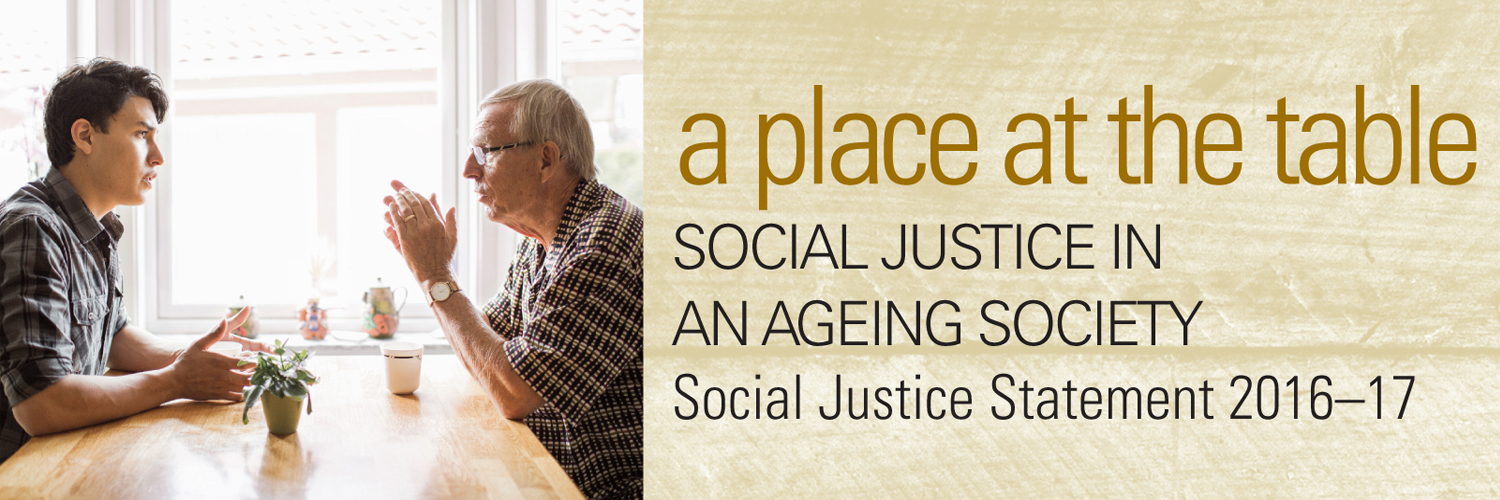 In the words of Pope Francis, old age is a vocation, not a ‘time to pull in the oars’, but ‘our societies are not ready, spiritually or morally, to appreciate the true value of this stage of life.Come join others as we welcome to the table Brisbane’s 
Marcus Rileyadvocate for a UN Convention of the Rights of Older Persons at the United Nations headquarters in New York and chief executive of BallyCara - provider of care, services and accommodation across South East Queensland.The evening’s short program consists ofPrayerConversation with Marcus Riley about the challenges and opportunities for us all.Conversation around the table about the issues raised.Opportunities for engagement with our local Catholic and wider community.